                 JEDILNIK ŠOLA      1. – 5. marec  2021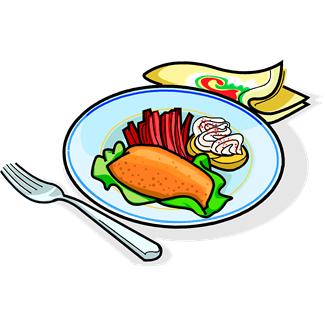 PONEDELJEK                                                         TOREK SREDA ČETRTEKPETEK                                                                                DOBER TEK!  ALERGENIMalica:KRUH VESELKO, TOPLJENI SIRČEK, ČEŠNJEV PARADIŽNIK, PLANINSKI ČAJ, POMARANČE GLUTEN, MLEKOKosilo:PREŽGANKA, ŠPAGETI Z BOLONJSKO OMAKO, ZELENA SOLATA S KORUZO, SOKGLUTEN, JAJCAMalica:KORUZNI KOSMIČI, MLEKOGLUTEN, MLEKOZdrava šola:BANANEKosilo:PEČENICA, MATEVŽ, KISLA REPA, SOKGLUTENMalica:PLETENICA, BIO SADNI KEFIR, JABOLKAGLUTEN, MLEKOKosilo:KOLERABIČNA JUHA, PURANJI ZREZEK V OMAKI, RIŽ, PESA, VODAGLUTENMalica:ČRNA ŽEMLJA, KUHAN PRŠUT, KISLA KUMARICA, SADNI ČAJGLUTEN, MLEKOZdrava šola:KLEMENTINEKosilo:BORANJA, KROMPIR V KOSIH, ROLADA, SOK GLUTEN, JAJCA, MLEKOMalica:BEL KRUH, NUTELA, MLEKO, MEŠANO SADJEGLUTEN, MLEKOKosilo:POROVA JUHA, GOBOVI NJOKI V SMETANOVI OMAKI, MOTOVILEC, SOKGLUTEN, JAJCA, MLEKO